JAN 15, 12-1:30: UCSB Department Colloquium in Public HistoryPublic Lands, Public History: Putting History to Work for the United States Forest Service Leisl Carr-Childers and Michael Childers, Colorado State Univ (Ft. Collins)(Jt Session with Science/Technology Colloquium)Registration Linkhttps://ucsb.zoom.us/webinar/register/WN_Wty4lxPTR-eCkgVxoKfSYQ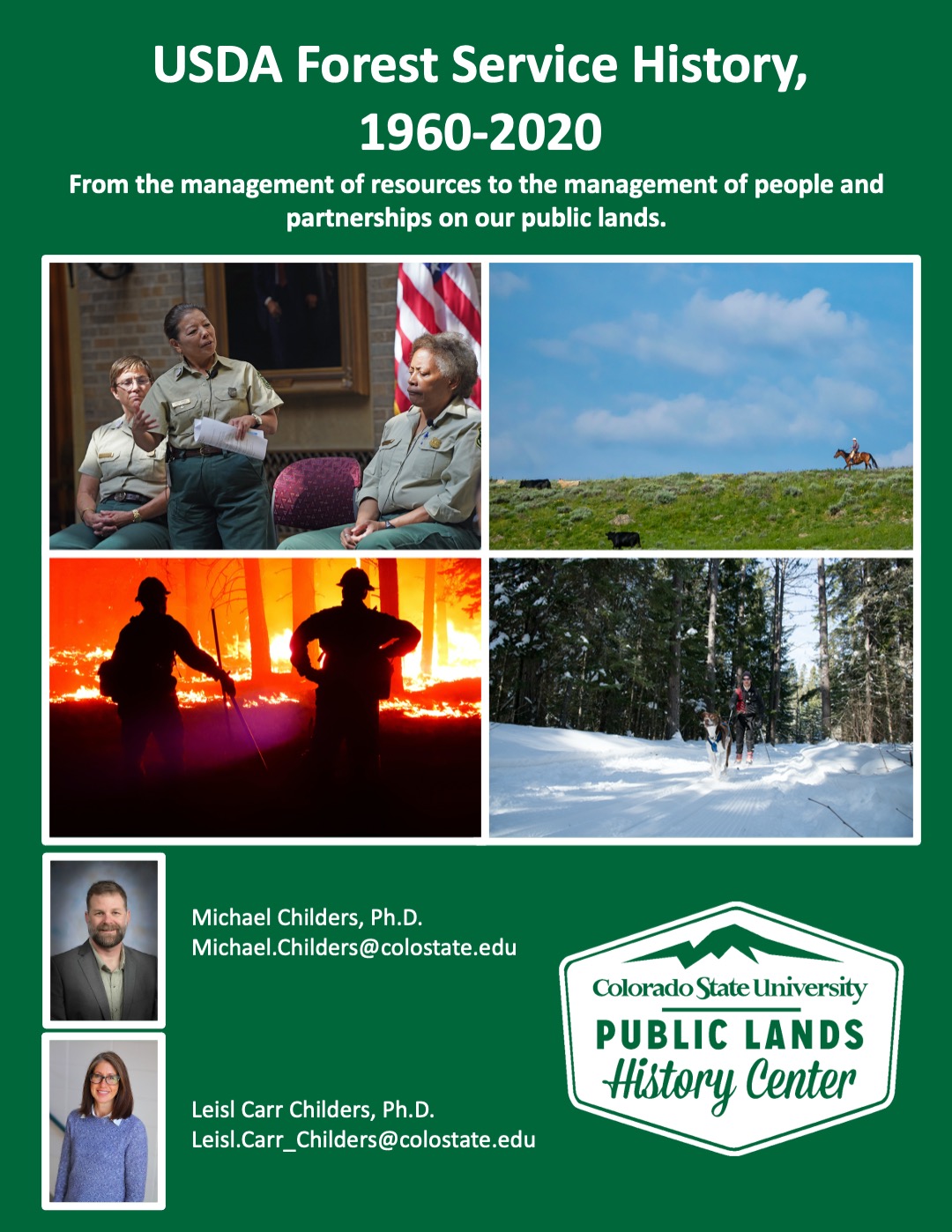 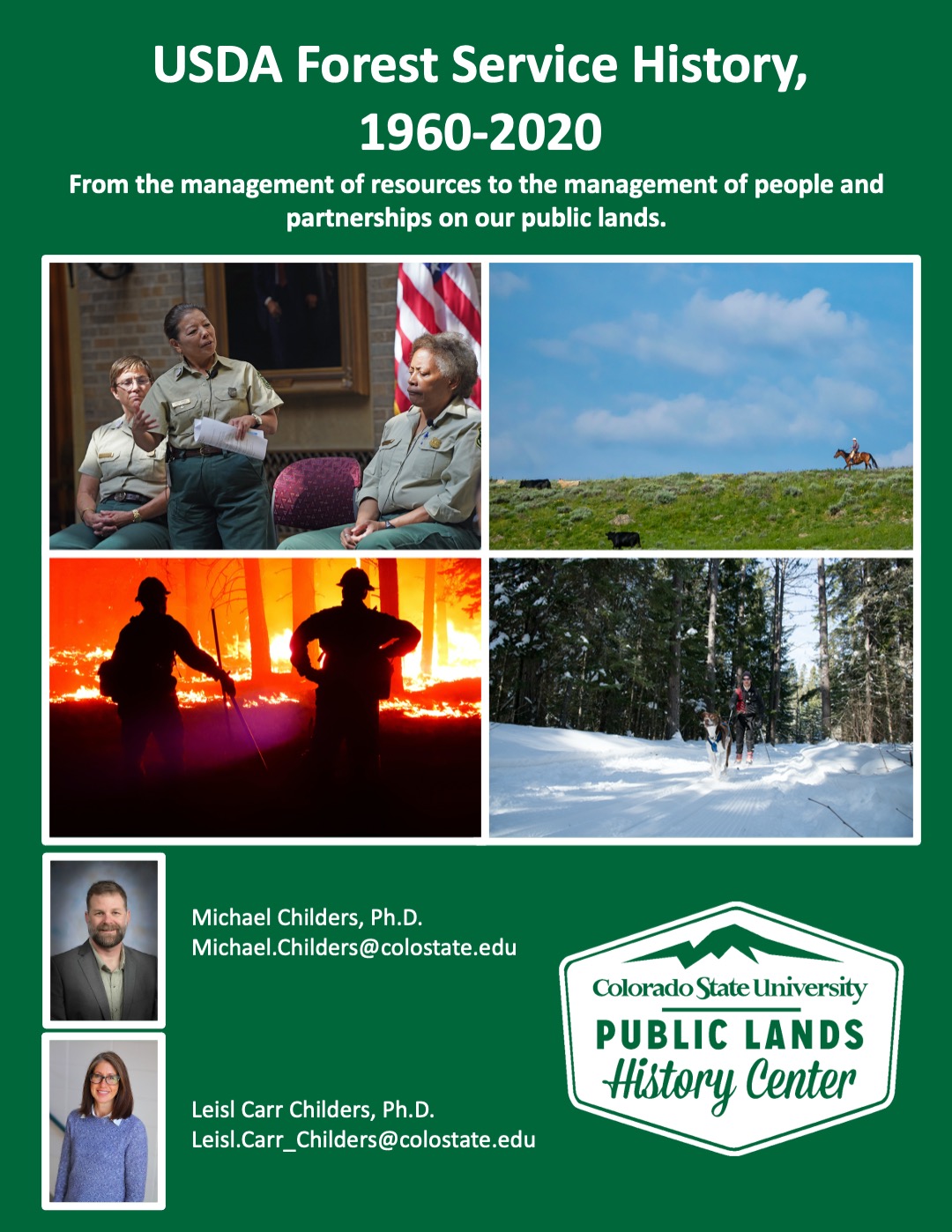 Recommended Readings:Bundyville, Season ONE—podcast(applied history work by Leisl Carr-Childers)https://longreads.com/bundyville/season-one/Imperiled Promise: The State of History in our National Parkshttps://www.oah.org/site/assets/files/10189/imperiled_promise.pdfPatricia Limerick, “Applied History, Knocked for a Loop but Neither Down Nor Out,” and “Where Bipartisanship Finds a Refuge: A Rendezvous with the Western Governors’ Association,” both in her “Not my first Rodeo” blog:https://www.centerwest.org/archives/23851https://www.centerwest.org/archives/23429About the speakers:https://libarts.source.colostate.edu/csu-faculty-writing-history-of-the-modern-u-s-forest-service/https://leislcarrchilders.org https://michaelwchilders.com/author/michaelwchilders/